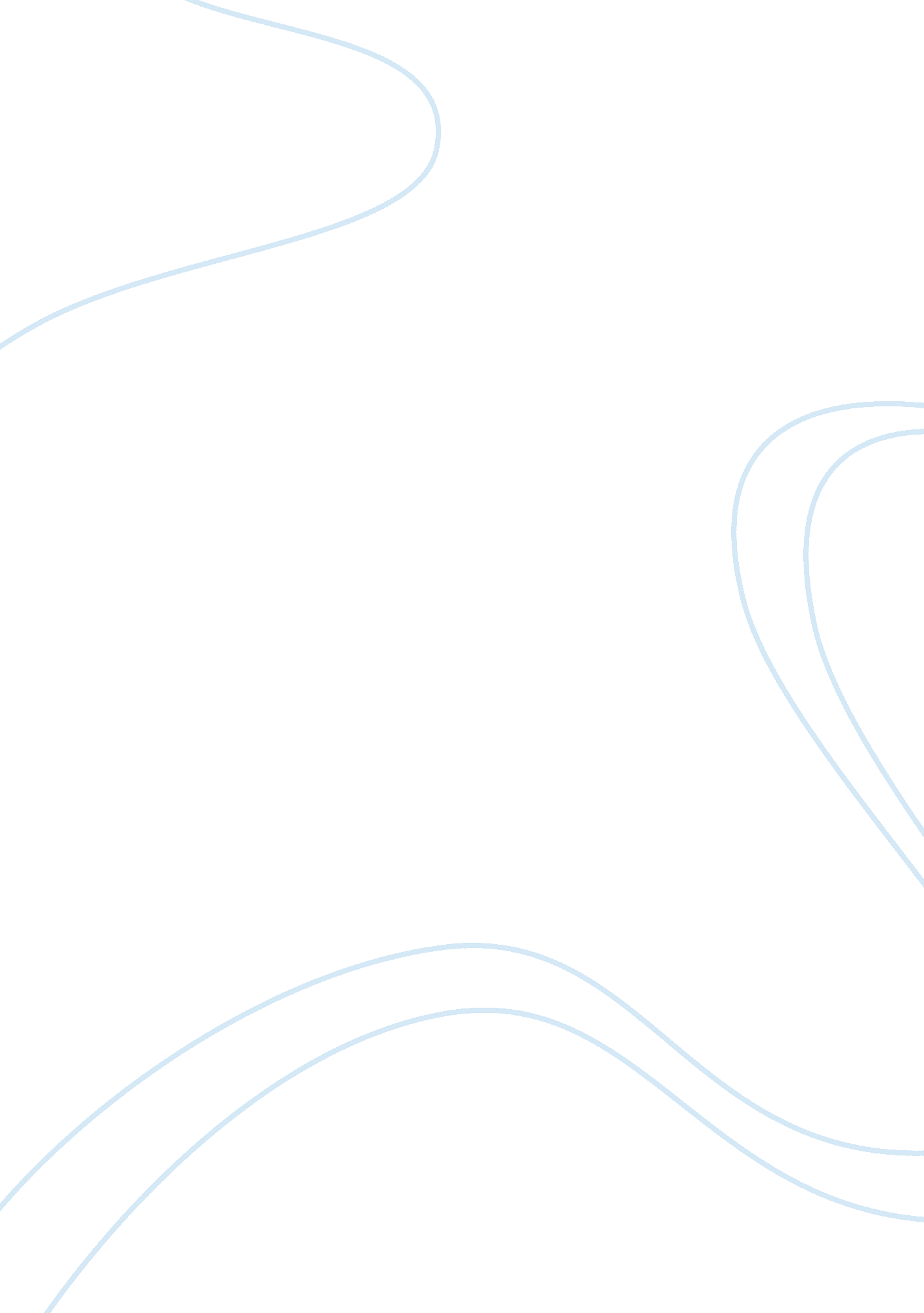 Performance b or c levels. the root of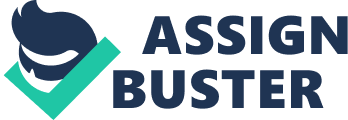 Performance Management at Vitality Health Enterprises, Inc. 1. What were the 
problems with Vitality Health's old Performance Management System? What were 
the root causes of those problems? Answer: Vitality Health 
Enterprises was seeing a very high performance in the year 2007 with 5500 
employees in its HQ and 1500 in its global offices. However, the global 
economic crisis in mid-2008 brought a relative stagnation to its growth and 
Beth Williams was made the CEO of Vitality Health Enterprises. Vitality began 
to roll out its new business strategy in the first quarter of 2009 which 
included organizing a committee to review the policies and processes for 
tracking the performance goals of all non-sales and non-executive employees 
across the entire company. The Performance 
Management Evaluation Team (PMET) studied the evaluation and reward system for 
the next four months and discovered that the present PMS system presented 
problems for the 2500 professional Staff Problem 1: The PMS aimed at 
analyzing the employee's performance and give thirteen (13) different ratings. Reason: This lead to managerial abuse as some managers were able to 
influence the employee's rating based on his interest. As the managers wanted 
to save their image in front of subordinates, they did not rate the employees 
fairly fearing consequences. An analysis of the distribution of ratings showed 
that maximum no of employees was rated as B or C (medium level) and very few 
were put in the top performer and bottom performer category. Concluding, this 
happened because managers feared that giving a D or E level would offend their 
employees and that, giving A levels would also upset employees that deserved 
only B or C levels. The root of this problem could be found in the Managers' 
freedom to give whatever level they wanted to its employees' because the 
evaluating criteria was overly subjective. Problem 2: Performance Ratings were used to determine merit-based wage 
increase and other rewards. Reason: Each position had a base level monthly salary calculation and 
performance band rises. The base level monthly salary was modified upward along 
a pay policy depending on the no of " job evaluation points".  Individual salaries were further modified by 
compa-ratio based on individual performance in the company. As the performance 
wasn't fairly evaluated it led to employee dissatisfaction and demotivation. Problem 3: There was a lack of 
correlation between the job evaluation criteria and the goals that were set by 
Vitality's strategy. Reason:  Managers seem to define its subordinates' 
levels according to their 'mood' and not to a rigorous and well defined 
criteria - this prevents  the  company 
from  assessing  properly 
which  employees  are 
contributing  to  the development of the organization. 2. Would an employee with superior 
performance year after year keep receiving higher and higher pay increases? Answer: With the help of Beth Williams, the Performance Management 
Evaluation Team was able to review the methods and policies of the company, 
through benchmarking, focus groups and interviews, in order to evaluate and 
reward the performance of their employees. Post this exercise, they realized 
that Vitality was using a system that in fact contributed to managerial abuses 
and dissatisfaction and demotivation among its employees. On top of all, this feeling of frustration 
among the employees was being worsened by the point system that Vitality used 
to determine salaries and raises. When developing this system, Vitality 
attributed each position a base level salary, that could be increased depending 
on the number of job evaluation points of each employee and the current 
position in the structure hierarchy. These evaluation  points 
were  calculated  through 
the assessment  of  job 
characteristics  that  were defined as relevant for Vitality's 
business and strategy. The salaries of each individual were then adjusted by a 
comparative ratio (compa-ratio) which reflected the performance evolution of 
employees over time and it usually ranged from 80% to 125%. This part of the 
salary led to very unsatisfied workers due to the fact that this process 
allowed employees with consistently higher performances to receive smaller 
raises than their less productive colleagues (the increase in comparative ratio 
kept decreasing on the percentage basis as the employee climbed through the 
range). The current compensation structure did not 
give sufficient concern to the overall performance since  there 
was  no  bonuses 
or  alternative  form 
of  reward/recognition. The 
benchmark compensation was set at 75th percentile with regard to their 
compensation peer group, which made actual compensation figures go 7-8% higher 
than the competition which ensured tenure would result in a high salary 
irrespective of the overall performance. Hence, it was difficult to identify and reward top performers or 
terminate low performers and, the low turnover experienced by the firm was 
among productive scientists and product engineers even led some employees 
leaving the company. Thus, this system was not suitable and proper for a company like 
Vitality Health Enterprises as it wasn't paying its employees according to 
their performance. 3. What are the key features of Vitality 
Health's revised program? Answer: As a solution to the problems identified by the PMET, in June 
of 2009 a new performance management system was implemented by PMET with the 
purpose of accurate identification of high-performing employees, as well as the 
low-performing ones. This would enable them allocate rewards in a better way 
and, consequently, retain and attract top talent and incentivize low performers 
to put a bigger effort in their tasks, motivating improved performance 
throughout the company. The features of this new method implemented included: Revision 
1: Shift from an absolute ranking system to a relative one. In the former, 
the employee was evaluated based on his own performance in respect to objective 
criteria, without any kind of comparison with other workers. On the other hand, 
relative method consisted of rating employees with respect to one another, 
comparing their performance with that of employees in similar positions and 
roles. Revision 2: Institution of a forced 
distribution model of performance ranking that consisted of a rating system 
that required the managers to evaluate each individual, and rank them into one 
of five categories (Top Achiever; Achiever; Low Achiever; Unacceptable; Not 
Rated), each one constrained to meet a certain target in terms of percentage of 
employees. This forced the managers to differentiate employees based on their 
performance and, having fewer categories than the previous system, made it 
easier to determine which category the employee fits in and would bring 
disciplined rigor to the management process. Revision 
3: Codification of responsibilities and measures for each job class in 
order to have a straight evaluation, based on more objective criteria, and 
further clarify the ratings process. Defining key duties in a more formal way 
may enhance operational performance and improve internal controls by 
establishing accountability for each specific task. Revision 4: 
Development of specific individual goals for each employee, which would be 
elaborated by managers in coordination with their individual workers and used 
as a secondary assessment tool. This is likely to promote personal development, 
employee satisfaction, align personal goals with organizational objectives 
leading to higher productivity that will have impact in the company results. Revision 
5: Rating of managers based on their performance in five aspects: meeting staffing 
needs, their effectiveness in training, development and employee relations, 
their clarity in communication, and their implementation of corporate 
initiatives. This may incentivize and help managers to focus in some core areas 
that are being neglected or to correct some management mistakes that impact the 
company performance. Revision 6: Evaluation starting in the 
beginning of the calendar year at the same time as the annual goal-setting is 
delivered to employees (same review cycle). This feature potentiates higher 
effectiveness in the measuring process of workers' effort and avoids in a 
certain extent the influence of external factors/events. Revision 7: Besides salary 
compensation, this new plan uses a system of performance-related short and long-term 
cash and equity bonuses and limited stock options to upper levels of 
management. Since increases in the value of a company and its stock are highly 
correlated with employees' dedication, attributing these bonuses will motivate 
them to work harder so they can reap a greater return in the future. On the 
other hand, it increases the complexity of the compensation systems, especially 
in fiscal terms. Vitality's new performance management system operated in a trial 
period for the two following years. Despite the best intentions of the new CEO 
Beth Williams, the outcome of the new system were not the most satisfactory, 
with employee surveys indicating that just over half of the affected employees 
preferred the new system. Therefore, the system should be further improved, 
taking their concerns into consideration. 4. What problems under the old system 
are solved or mitigated by the new system? Answer: The new system aimed 
at solving the problem of multiple ranks by including 5 new categories - Top Achiever; 
Achiever; Low Achiever; Unacceptable; Not Rated. The introduction of 
these 5 categories was successful in showing a definite shift in the 
distribution of rankings. This helped in curbing the initial problem of not 
identifying top and bottom performers and grouping the employees together in 
the mid band. The new system also 
aimed at adjusting the compensation. The new system unlike the previous one 
relied on short and long term cash and equity bonuses. The aim was to 
incentivize the top performers to motivate them and make them stay back. In 
addition to cash incentives, the new program also had a stock option for upper 
management and directors as an incentive to incorporate the new Performance 
Management System. 5. What problems arise under the new 
system and what issues are still not resolved from the old system? Problem 1: This system could be controversial due to the competition it 
created, which may increase stress levels and result in an unpleasant working 
atmosphere. Furthermore, it heightened the focus on individual performance and 
did little for team building, which should have been highly encouraged in this 
kind of corporate environment. As a further matter, this classification can be 
counter-productive if there is not an active talk between the employee and the 
evaluator, giving concrete feedback about what to do next year to get a better 
ranking. Managers felt that the system of Forced distribution was too rigid. If 
an entire team performed well or poorly, the manager was still forced to 
nominate 'Top Achievers'. Besides, the reality is that not all employees will fit 
neatly into one of the categories and might end up in a category that does not 
reflect their true performance. The Not Rated category, which was for those 
employees who could not receive an accurate rating as they were new to the 
organisation, was too generic category and led to managers ranking all the 
" new" employees as Not Rated, neglecting their performance and privileging in 
this way veteran employees. Problem 2: There is a risk that employees' vision narrows and they lose 
sight of 'the big picture'. They restrict their duties only to those which are 
involved in the their job description, neglecting others only because they are 
not really rewarded. 6. Now that they are forced to 
distinguish, what will managers do? Answer: Managers felt that the system of Forced distribution was too 
rigid. If an entire team performed well or poorly, the manager was still forced 
to nominate 'Top Achievers'. Besides, the reality is that not all employees 
will fit neatly into one of the categories and might end up in a category that 
does not reflect their true performance. The Not Rated category, which was for 
those employees who could not receive an accurate rating as they were new to 
the organisation, was too generic category and led to managers ranking all the 
" new" employees as Not Rated, neglecting their performance and privileging in 
this way veteran employees. 7. When might relative performance 
management systems be preferred? Answer: The system of forced 
distribution in contrast to the absolute ranking system was adopted to 
eliminate the key problem of bulk employees receiving high ratings even when 
the department had failed miserably in meeting goals. The aim of the 
introduction of a relative is to distinguish the top- performers from the 
non-performers among all employees. However, the new relative approach revealed 
to be too rigid and inappropriate and, therefore, some managers claim that 
sometimes they cannot select the best ones and they are only selecting high 
performers to satisfy the distribution curve defined by the HR department. 8. Why were managers lumping all 
employees together before? Answer: The managers were 
lumping all the employees together as a result of 13 different ratings ranging 
from A to E. Few managers were able to influence the employee's rating based on 
his interest. The managers were protective about their image in front of their 
subordinates resulting in unfair ratings fearing consequences. An analysis 
of  the distribution of ratings showed 
that the maximum number of employees were grouped together under band B or C as 
a result of managers fearing a band of D or E would offend the employees and 
giving a level of A for the fear of upsetting a sense of teamwork and 
egalitarianism within the R&D groups which led to dissatisfaction among the 
top performing employees. Managers had the freedom of distributing the ratings 
between the employees owing to the subjective evaluation criteria. All these reasons 
together contributed to the cause of managers lumping all employees together in 
the former Performance Management System. 9. Is pay more closely related to 
performance under the new system? Answer: The new PMS 
incorporated a system of performance related short and long term equity 
bonuses. This also allows for limited stock options to the top management and 
directions as an incentive to successfully implement the new PMS. The incentives are 
more related to performance than the base pay and appear to be a motivating 
factor for the employee. However, there should be a new system of performance 
pay out that does not include a confusing forced distribution but values 
individual performance. 10. If you were part of the Performance 
Management Evaluation Team, what changes would you recommend and why? How would 
you implement these changes? Answer: Recommendation 1: performance appraisal could be made through a list of key 
attributes and respective degree of competence (Not a Strength, Sufficient, A 
Strength). Besides, HR department could use a performance coding that 
categorizes the employee's performance without giving them a label. Through the 
color maps, for example, company is able to define performance and compare it 
with a potential one, in order to understand if employees require replacement 
or not. Recommendation 2: Create objective criteria to define each of the rating levels 
for each of the dimensions that are being evaluated, and at the same time make 
comparison between employees. The aim of the introduction of a relative 
approach was to force managers to differentiate the subordinates: allows the 
company to distinguish who are top- performers and non-performers among all 
employees. However, the new relative approach revealed to be too rigid and 
inappropriate and, therefore, some managers claim that sometimes they cannot 
select the best ones and they are only selecting high performers to satisfy the 
distribution curve defined by the HR department. When using an objective 
approach, managers exactly know in which category the employee fits into. If 
well defined, these objective criteria, followed by a candidate comparison, 
will allow the performance evaluation to reflect who are the ones who should be 
retained and rewarded and the ones who need to be trained or fired. Recommendation 3: As Vitality Health Enterprise aims at revising their new 
corporate performance management system in conjunction with the corporate 
vision they should ensure that the corporate performance management is aligned. 
The common tool to align the PMS with the strategy is Kaplan and Norton's 
Balanced Scorecard. The BSC framework consists of four elements – 
Financial, Customer, Internal Process and Learning Development. By cascading 
these perspectives to the performance review, managers and employee always feel 
what they are reviewing and conducting is a part of their job responsibility measured 
through KPI. 